Proposal Title: 	___________________________________________________Applicant InformationInternal applicants must be sponsored by a CPC Committee or board. Please select one individual to be the point of contact.On Behalf of the following CPC Committee or board.:	______________________________________________________________________________Applicant or Point of Contact Name:	    ______________________________________________Phone Number:		____________________________________________________________E-Mail Address:		____________________________________________________________Mailing Address:	____________________________________________________________Application SubmissionThe deadline for submitting an application is 1 March 2021.  If additional funds are available, there will be a second application cycle with a submission deadline of 1 September 2021.Electronic submissions are preferred.  Email the completed application and any supporting documents to: envision_fund@catonsvillepresb.org.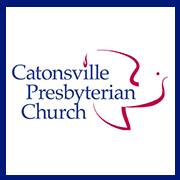 Applications may also be mailed to: The Envision BoardCatonsville Presbyterian Church1400 Frederick RoadCatonsville, Maryland 21228Application NotesPlease complete the application as thoroughly as possible.  Incomplete applications may be returned to the applicant.For information on the evaluation criteria please visit our website: http://www.catonsvillepresb.org/envision.htm.If additional space is needed, please attach additional pages and indicate to which question the response applies.  Applicant Affiliation with CPCCheck one box describing how applicant is affiliated with CPC.  ☐ 	CPC Member ☐ 	CPC Staff 	Alignment with Envision Fund GoalsThis section defines how the project aligns with the goals established for the Envision Fund.How does your project align with the committee or board’s sponsorship? _______________How does the proposal align with the vision of the committee/board?  __________________If the proposal doesn’t align what would you do to make implementation possible?  ________Date of committee/board sponsorship:  __________________Date presented to Session:  __________  Date of Session Approval for submission to Envision Board:  ___________Categories served by the project (check all that apply):☐	Development (new or expanded ministry areas)☐	Service in Community (local, national, or international humanitarian activities)☐	Social Justice Advocacy (work for social change to remove obstacles for all people)List any CPC Committee the project is expected to impact other than the committee that sponsored the project (e.g., Childcare Council):______________________________________________________________________Stakeholder Support and ConcernsDiscuss the project with all potentially impacted CPC Committees.  Provide the date of discussion and your understanding of that committee’s reaction to the project.Project is intended to primarily serve which population:☐ 	Catonsville Presbyterian Church☐ 	Local☐ 	National☐ 	InternationalProject represents which type of activity:☐ 	New initiative	☐ 	Expanded, updated, or changed initiativeProject DetailsProject Narrative Describe your vision of the project. Include additional information or ideas about the project or organization. Include attachments, plans, brochures or samples.Project Need Provide relevant historical information and description of ongoing need.  Consider the following questions in your response: How is the project responsive to God’s call?  Why is the project important to you?  How does the project provide a long-term solution to a problem?Population Served Who will benefit from the project?Project Goals and Evaluation Criteria How will you measure and report on the project’s success? Please note: You will be expected to report on the progress of the project at regular intervals to the Envision Board as well as during a worship service.Funding DetailsProject Funds Requested by YearFor single-year funding request, enter just Year 1.  For multi-year, enter amount under each year.Total Funds Requested (Sum of year 1, 2, and 3 requests):  $_____________________________If the Envision Fund is unable to meet the full funding request, is there a lesser amount that would still allow for the project to proceed? (Select one of these three options):☐ Yes - Any funding amount will be gratefully received. Describe plans for securing additional funding:☐ Yes - The project can proceed, but with a reduced scope. Provide details below along with reduced funding profile:☐ No - The project cannot proceed in any meaningful way without full funding from the Envision Fund.If the project were to be fully funded, when the funds are expended will the project be complete?  If no, please discuss your plans for funding the project after Envision monies have been spent.Has the project been approved for funds from another organization?  If yes, please provide details.Is the project relying on currently unconfirmed funds from another organization?  If yes, discuss what would happen to any Envision monies granted should the other required funds not be obtained.Has the project received funds from any CPC source in the past?  If yes, please provide details.Budget DetailsProvide a detailed budget breakdown of the Envision monies requested (not of your entire budget). Include any fees (e.g., overseas wiring fees). Detailed Timeline Provide a milestone schedule for the project including progress reports to the Envision Board at least every six monthsBudget and Timeline Narrative Provide a narrative description of your timeline and budget. Indicate how costs were estimated (e.g., best guess, market research, or vendor quote).  Attach any quotes to the application.Other Project LogisticsOther Resources Required Do you anticipate other CPC members being involved in the project?  If yes, please discuss.Are any CPC facilities required for the project? If yes, please discuss.List any necessary resources on which the project relies but for which you do not require Envision monies (e.g., donated items).
Concerns and Mitigations 
List any factors you have considered that may hinder completion of the project and what you plan to do to mitigate those risks.Year 1 RequestYear 2 RequestYear 3 Request$$$Year 1 Reduced RequestYear 2 Reduced RequestYear 3 Reduced Request$$$YearItemDescriptionCostTotal CostMilestone ActivityPlanned Completion Date